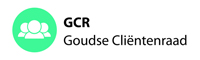 verslag besluitenlijstverslag besluitenlijstverslag besluitenlijstverslag besluitenlijstverslag besluitenlijstVergaderingVergadering27 oktober 2022, 10:30 – 12:30 uurlocatie: De Klup, Bloemendaalseweg 68Aanwezig GastVerhinderdGASDNotulistAanwezig GastVerhinderdGASDNotulistTon de Korte (voorzitter)Lucia Liefaart (penningmeester)Carla WellerColette van der WeesGuido PrinsenbergJon van LangeveldPaul WiltenburgPaula de Waal Aleida Huisman Yvonne MuijsAmbtenaren i.v.m. agendapunt 1Adriaan Horrevorts en Cora Boxma Jos VersteegTonny SluijsTon de Korte (voorzitter)Lucia Liefaart (penningmeester)Carla WellerColette van der WeesGuido PrinsenbergJon van LangeveldPaul WiltenburgPaula de Waal Aleida Huisman Yvonne MuijsAmbtenaren i.v.m. agendapunt 1Adriaan Horrevorts en Cora Boxma Jos VersteegTonny SluijsTon de Korte (voorzitter)Lucia Liefaart (penningmeester)Carla WellerColette van der WeesGuido PrinsenbergJon van LangeveldPaul WiltenburgPaula de Waal Aleida Huisman Yvonne MuijsAmbtenaren i.v.m. agendapunt 1Adriaan Horrevorts en Cora Boxma Jos VersteegTonny SluijsTon de Korte (voorzitter)Lucia Liefaart (penningmeester)Carla WellerColette van der WeesGuido PrinsenbergJon van LangeveldPaul WiltenburgPaula de Waal Aleida Huisman Yvonne MuijsAmbtenaren i.v.m. agendapunt 1Adriaan Horrevorts en Cora Boxma Jos VersteegTonny SluijsNrNotulen/ActiepuntenNotulen/ActiepuntenNotulen/ActiepuntenNotulen/ActiepuntenNotulen/Actiepuntendoordoorgereed1.In gesprek met het Sociaal Team (ST):Hoe gaat het met het ST?Wat doet het ST op het terrein van financiële problemen (schuldhulp, vroegsignalering)?Wat valt het ST op in de verschillende buurten en wijken van Gouda?Voorzitter heet beleidsambtenaren Maatschappelijk Beleid (MBL) welkom waarna hij het woord geeft aan de manager en teamleider van het ST.Manager ST merkt op dat de OCO een nieuwe website heeft, maar ze is nog niet tevreden over de cijfers. Overigens verleent het ST zelf ook heel veel onafhankelijke steun/hulp.Binnen het ST bezig geweest met doelgerichter werken onder andere met behulp van afgebakende trajecten, om de wachtlijst verder in te korten. Op dit moment zijn de financiën a.g.v. de inflatie een zeer actueel thema bij hulpvragers, niet alleen voor de bewoners met een minimum-, maar ook met middeninkomens. In overleg met de gemeente kan het ST betrokkenen koppelen aan de energiecoaches van de gemeente. Bewoners met een middeninkomen zijn vooral via social media vindbaar.De gemeente beschikt toch over een database om bewoners met schulden te vinden? De gemeente is gestart met een pilot vroegsignalering en heeft volop contact met energieleveranciers, zorgverzekeraars etc. Zij geven de signalen af aan de gemeente.Hoe ziet de korte termijn hulp eruit?Beleidsambtenaar MBL stelt voor de betreffende regeling een volgende keer in de GCR uit te leggen. Er is bijv. een winterplan gemaakt, hiermee gaat de gemeente er voor zorgen dat niemand tekort komt. Het is meer maatwerk, en niet één grote regeling voor iedereen.Het ST kan helpen inzicht te krijgen in de financiën, en trekt hierin samen op met de gemeente.Manager ST geeft aan dat de ST’s  op alle basisscholen (en hiermee ook de ouders) zitten en momenteel uitbreiden naar huisartsen. Hiermee komt het ST dus echt dicht bij en werken de gemeente en het ST goed samen.Heeft het ST de indruk dat woningbouwcorporaties terughoudend zijn i.v.m. Privacy?Manager ST heeft een gesprek gehad met de directeur bedrijfsvoering van de woningbouwcorporaties en er is een grote bereidheid om hierin mee te denken.MEE en Kernkracht leveren een OCO, maar geen OCO voor de jeugd. Een onafhankelijke jeugdconsulent zou wel helpen en heeft vaak een klik met jeugdigen.Manager ST geeft aan dat er niet specifiek een OCO voor de jeugd is, maar er zijn OCO’s die jeugd zouden kunnen begeleiden. MEE zou dit kunnen oppakken, maar met de Brede School en jongerenwerkers wordt ook contact onderhouden. In de ST’s zijn wel 12 jeugdwerkers werkzaam, die ook inzetbaar zijn. Zien jullie een meerwaarde van een OCO?Manager ST ziet landelijk dat men moeite heeft met het vormgeven van een OCO.Alle sociaal werkers bij het ST doen min of meer OCO werk, zo kun je dat wel zien.Is er coördinatie op de samenwerking tussen organisaties? Manager ST antwoordt bevestigend, dit doen sociaal makelaars. Verder geeft zij aan dat de gemeente Gouda wel gezegend is met zoveel vrijwilligersorganisaties. Geen wachtlijsten, gaat een inwoner werkelijk binnen 14 dagen een traject in?Manager ST licht toe dat een traject begint op het moment dat iemand te horen heeft gekregen dat hij/zij bij het ST op de juiste plek is (na aanmelding). Binnen 14 dagen spreekt de betrokkene vervolgens iemand van het team waar hij/zij passende ondersteuning kan krijgen. Deze efficiënte aanpak maakt dat het ST sneller een traject kan doorlopen.De bijlage met kritische indicatiefactoren zat er niet bij. Manager ST zoekt uit welke bijlage dit is, en stuurt dit nog na. KPI’s zijn voor het ST de cijfers waarop zij wordt afgerekend. De storytelling gaat meer over de kwaliteit, KPI’s over de kwantiteit.Tenslotte merkt manager ST op dat de volgende punten de komende tijd worden uitgewerkt:. De vraag, of onze hulpverlening passend is voor iedereen? Welke groepen hebben intensievere begeleiding nodig? Er is een groep die niet zelfredzaam zal worden, hoe kijken we hiernaar? Tweede onderdeel: symptoombestrijding--> 8-% gaat over materiële hulpverlening. Hier gaan we kritischer naar kijken. In maart 2023 komt hierover een inspiratiebijeenkomst met de gemeente Gouda. Welke hulpverlening is het meest effectief, en zet de meeste zoden aan de dijk, voor de grootste groep? De ST’s werken met 3 teams, zijn er verschillen?Teamleider ST antwoordt bevestigend maar de algehele deler is gelijk. De verschillen zitten meer in de samenstelling van de wijkteams. Zo zijn er in Noord bijv. meer ouderen.Jeugdigen worden vaak verwezen naar de huisarts voor ondersteuning. Echter, bij jeugdigen geldt, hoe langer je wacht, hoe groter het probleem wordt. Hoe zorg je ervoor dat de juiste escalatie op het juiste niveau komt? Manager ST geeft aan dat korte en enkelvoudige diagnostiek door het ST zelf kan worden gedaan. I.o.m. de huisarts wil het ST meer naar zich toetrekken. Goede specialistische zorg zit nu aan de achterkant, maar moet eigenlijk naar de voorkant, maar dat kost geld. Streven is sowieso om de trajecten doelmatiger te maken. En dat de zorg daar, waar het nodig is, komt.Kan de GCR nog wat doen/betekenen voor het ST?Manager ST vindt het belangrijk om eenmaal per halfjaar bij elkaar te komen. Tenslotte dankt de voorzitter de manager ST en de beleidsambtenaren voor hun aanwezigheid en inbreng.In gesprek met het Sociaal Team (ST):Hoe gaat het met het ST?Wat doet het ST op het terrein van financiële problemen (schuldhulp, vroegsignalering)?Wat valt het ST op in de verschillende buurten en wijken van Gouda?Voorzitter heet beleidsambtenaren Maatschappelijk Beleid (MBL) welkom waarna hij het woord geeft aan de manager en teamleider van het ST.Manager ST merkt op dat de OCO een nieuwe website heeft, maar ze is nog niet tevreden over de cijfers. Overigens verleent het ST zelf ook heel veel onafhankelijke steun/hulp.Binnen het ST bezig geweest met doelgerichter werken onder andere met behulp van afgebakende trajecten, om de wachtlijst verder in te korten. Op dit moment zijn de financiën a.g.v. de inflatie een zeer actueel thema bij hulpvragers, niet alleen voor de bewoners met een minimum-, maar ook met middeninkomens. In overleg met de gemeente kan het ST betrokkenen koppelen aan de energiecoaches van de gemeente. Bewoners met een middeninkomen zijn vooral via social media vindbaar.De gemeente beschikt toch over een database om bewoners met schulden te vinden? De gemeente is gestart met een pilot vroegsignalering en heeft volop contact met energieleveranciers, zorgverzekeraars etc. Zij geven de signalen af aan de gemeente.Hoe ziet de korte termijn hulp eruit?Beleidsambtenaar MBL stelt voor de betreffende regeling een volgende keer in de GCR uit te leggen. Er is bijv. een winterplan gemaakt, hiermee gaat de gemeente er voor zorgen dat niemand tekort komt. Het is meer maatwerk, en niet één grote regeling voor iedereen.Het ST kan helpen inzicht te krijgen in de financiën, en trekt hierin samen op met de gemeente.Manager ST geeft aan dat de ST’s  op alle basisscholen (en hiermee ook de ouders) zitten en momenteel uitbreiden naar huisartsen. Hiermee komt het ST dus echt dicht bij en werken de gemeente en het ST goed samen.Heeft het ST de indruk dat woningbouwcorporaties terughoudend zijn i.v.m. Privacy?Manager ST heeft een gesprek gehad met de directeur bedrijfsvoering van de woningbouwcorporaties en er is een grote bereidheid om hierin mee te denken.MEE en Kernkracht leveren een OCO, maar geen OCO voor de jeugd. Een onafhankelijke jeugdconsulent zou wel helpen en heeft vaak een klik met jeugdigen.Manager ST geeft aan dat er niet specifiek een OCO voor de jeugd is, maar er zijn OCO’s die jeugd zouden kunnen begeleiden. MEE zou dit kunnen oppakken, maar met de Brede School en jongerenwerkers wordt ook contact onderhouden. In de ST’s zijn wel 12 jeugdwerkers werkzaam, die ook inzetbaar zijn. Zien jullie een meerwaarde van een OCO?Manager ST ziet landelijk dat men moeite heeft met het vormgeven van een OCO.Alle sociaal werkers bij het ST doen min of meer OCO werk, zo kun je dat wel zien.Is er coördinatie op de samenwerking tussen organisaties? Manager ST antwoordt bevestigend, dit doen sociaal makelaars. Verder geeft zij aan dat de gemeente Gouda wel gezegend is met zoveel vrijwilligersorganisaties. Geen wachtlijsten, gaat een inwoner werkelijk binnen 14 dagen een traject in?Manager ST licht toe dat een traject begint op het moment dat iemand te horen heeft gekregen dat hij/zij bij het ST op de juiste plek is (na aanmelding). Binnen 14 dagen spreekt de betrokkene vervolgens iemand van het team waar hij/zij passende ondersteuning kan krijgen. Deze efficiënte aanpak maakt dat het ST sneller een traject kan doorlopen.De bijlage met kritische indicatiefactoren zat er niet bij. Manager ST zoekt uit welke bijlage dit is, en stuurt dit nog na. KPI’s zijn voor het ST de cijfers waarop zij wordt afgerekend. De storytelling gaat meer over de kwaliteit, KPI’s over de kwantiteit.Tenslotte merkt manager ST op dat de volgende punten de komende tijd worden uitgewerkt:. De vraag, of onze hulpverlening passend is voor iedereen? Welke groepen hebben intensievere begeleiding nodig? Er is een groep die niet zelfredzaam zal worden, hoe kijken we hiernaar? Tweede onderdeel: symptoombestrijding--> 8-% gaat over materiële hulpverlening. Hier gaan we kritischer naar kijken. In maart 2023 komt hierover een inspiratiebijeenkomst met de gemeente Gouda. Welke hulpverlening is het meest effectief, en zet de meeste zoden aan de dijk, voor de grootste groep? De ST’s werken met 3 teams, zijn er verschillen?Teamleider ST antwoordt bevestigend maar de algehele deler is gelijk. De verschillen zitten meer in de samenstelling van de wijkteams. Zo zijn er in Noord bijv. meer ouderen.Jeugdigen worden vaak verwezen naar de huisarts voor ondersteuning. Echter, bij jeugdigen geldt, hoe langer je wacht, hoe groter het probleem wordt. Hoe zorg je ervoor dat de juiste escalatie op het juiste niveau komt? Manager ST geeft aan dat korte en enkelvoudige diagnostiek door het ST zelf kan worden gedaan. I.o.m. de huisarts wil het ST meer naar zich toetrekken. Goede specialistische zorg zit nu aan de achterkant, maar moet eigenlijk naar de voorkant, maar dat kost geld. Streven is sowieso om de trajecten doelmatiger te maken. En dat de zorg daar, waar het nodig is, komt.Kan de GCR nog wat doen/betekenen voor het ST?Manager ST vindt het belangrijk om eenmaal per halfjaar bij elkaar te komen. Tenslotte dankt de voorzitter de manager ST en de beleidsambtenaren voor hun aanwezigheid en inbreng.In gesprek met het Sociaal Team (ST):Hoe gaat het met het ST?Wat doet het ST op het terrein van financiële problemen (schuldhulp, vroegsignalering)?Wat valt het ST op in de verschillende buurten en wijken van Gouda?Voorzitter heet beleidsambtenaren Maatschappelijk Beleid (MBL) welkom waarna hij het woord geeft aan de manager en teamleider van het ST.Manager ST merkt op dat de OCO een nieuwe website heeft, maar ze is nog niet tevreden over de cijfers. Overigens verleent het ST zelf ook heel veel onafhankelijke steun/hulp.Binnen het ST bezig geweest met doelgerichter werken onder andere met behulp van afgebakende trajecten, om de wachtlijst verder in te korten. Op dit moment zijn de financiën a.g.v. de inflatie een zeer actueel thema bij hulpvragers, niet alleen voor de bewoners met een minimum-, maar ook met middeninkomens. In overleg met de gemeente kan het ST betrokkenen koppelen aan de energiecoaches van de gemeente. Bewoners met een middeninkomen zijn vooral via social media vindbaar.De gemeente beschikt toch over een database om bewoners met schulden te vinden? De gemeente is gestart met een pilot vroegsignalering en heeft volop contact met energieleveranciers, zorgverzekeraars etc. Zij geven de signalen af aan de gemeente.Hoe ziet de korte termijn hulp eruit?Beleidsambtenaar MBL stelt voor de betreffende regeling een volgende keer in de GCR uit te leggen. Er is bijv. een winterplan gemaakt, hiermee gaat de gemeente er voor zorgen dat niemand tekort komt. Het is meer maatwerk, en niet één grote regeling voor iedereen.Het ST kan helpen inzicht te krijgen in de financiën, en trekt hierin samen op met de gemeente.Manager ST geeft aan dat de ST’s  op alle basisscholen (en hiermee ook de ouders) zitten en momenteel uitbreiden naar huisartsen. Hiermee komt het ST dus echt dicht bij en werken de gemeente en het ST goed samen.Heeft het ST de indruk dat woningbouwcorporaties terughoudend zijn i.v.m. Privacy?Manager ST heeft een gesprek gehad met de directeur bedrijfsvoering van de woningbouwcorporaties en er is een grote bereidheid om hierin mee te denken.MEE en Kernkracht leveren een OCO, maar geen OCO voor de jeugd. Een onafhankelijke jeugdconsulent zou wel helpen en heeft vaak een klik met jeugdigen.Manager ST geeft aan dat er niet specifiek een OCO voor de jeugd is, maar er zijn OCO’s die jeugd zouden kunnen begeleiden. MEE zou dit kunnen oppakken, maar met de Brede School en jongerenwerkers wordt ook contact onderhouden. In de ST’s zijn wel 12 jeugdwerkers werkzaam, die ook inzetbaar zijn. Zien jullie een meerwaarde van een OCO?Manager ST ziet landelijk dat men moeite heeft met het vormgeven van een OCO.Alle sociaal werkers bij het ST doen min of meer OCO werk, zo kun je dat wel zien.Is er coördinatie op de samenwerking tussen organisaties? Manager ST antwoordt bevestigend, dit doen sociaal makelaars. Verder geeft zij aan dat de gemeente Gouda wel gezegend is met zoveel vrijwilligersorganisaties. Geen wachtlijsten, gaat een inwoner werkelijk binnen 14 dagen een traject in?Manager ST licht toe dat een traject begint op het moment dat iemand te horen heeft gekregen dat hij/zij bij het ST op de juiste plek is (na aanmelding). Binnen 14 dagen spreekt de betrokkene vervolgens iemand van het team waar hij/zij passende ondersteuning kan krijgen. Deze efficiënte aanpak maakt dat het ST sneller een traject kan doorlopen.De bijlage met kritische indicatiefactoren zat er niet bij. Manager ST zoekt uit welke bijlage dit is, en stuurt dit nog na. KPI’s zijn voor het ST de cijfers waarop zij wordt afgerekend. De storytelling gaat meer over de kwaliteit, KPI’s over de kwantiteit.Tenslotte merkt manager ST op dat de volgende punten de komende tijd worden uitgewerkt:. De vraag, of onze hulpverlening passend is voor iedereen? Welke groepen hebben intensievere begeleiding nodig? Er is een groep die niet zelfredzaam zal worden, hoe kijken we hiernaar? Tweede onderdeel: symptoombestrijding--> 8-% gaat over materiële hulpverlening. Hier gaan we kritischer naar kijken. In maart 2023 komt hierover een inspiratiebijeenkomst met de gemeente Gouda. Welke hulpverlening is het meest effectief, en zet de meeste zoden aan de dijk, voor de grootste groep? De ST’s werken met 3 teams, zijn er verschillen?Teamleider ST antwoordt bevestigend maar de algehele deler is gelijk. De verschillen zitten meer in de samenstelling van de wijkteams. Zo zijn er in Noord bijv. meer ouderen.Jeugdigen worden vaak verwezen naar de huisarts voor ondersteuning. Echter, bij jeugdigen geldt, hoe langer je wacht, hoe groter het probleem wordt. Hoe zorg je ervoor dat de juiste escalatie op het juiste niveau komt? Manager ST geeft aan dat korte en enkelvoudige diagnostiek door het ST zelf kan worden gedaan. I.o.m. de huisarts wil het ST meer naar zich toetrekken. Goede specialistische zorg zit nu aan de achterkant, maar moet eigenlijk naar de voorkant, maar dat kost geld. Streven is sowieso om de trajecten doelmatiger te maken. En dat de zorg daar, waar het nodig is, komt.Kan de GCR nog wat doen/betekenen voor het ST?Manager ST vindt het belangrijk om eenmaal per halfjaar bij elkaar te komen. Tenslotte dankt de voorzitter de manager ST en de beleidsambtenaren voor hun aanwezigheid en inbreng.In gesprek met het Sociaal Team (ST):Hoe gaat het met het ST?Wat doet het ST op het terrein van financiële problemen (schuldhulp, vroegsignalering)?Wat valt het ST op in de verschillende buurten en wijken van Gouda?Voorzitter heet beleidsambtenaren Maatschappelijk Beleid (MBL) welkom waarna hij het woord geeft aan de manager en teamleider van het ST.Manager ST merkt op dat de OCO een nieuwe website heeft, maar ze is nog niet tevreden over de cijfers. Overigens verleent het ST zelf ook heel veel onafhankelijke steun/hulp.Binnen het ST bezig geweest met doelgerichter werken onder andere met behulp van afgebakende trajecten, om de wachtlijst verder in te korten. Op dit moment zijn de financiën a.g.v. de inflatie een zeer actueel thema bij hulpvragers, niet alleen voor de bewoners met een minimum-, maar ook met middeninkomens. In overleg met de gemeente kan het ST betrokkenen koppelen aan de energiecoaches van de gemeente. Bewoners met een middeninkomen zijn vooral via social media vindbaar.De gemeente beschikt toch over een database om bewoners met schulden te vinden? De gemeente is gestart met een pilot vroegsignalering en heeft volop contact met energieleveranciers, zorgverzekeraars etc. Zij geven de signalen af aan de gemeente.Hoe ziet de korte termijn hulp eruit?Beleidsambtenaar MBL stelt voor de betreffende regeling een volgende keer in de GCR uit te leggen. Er is bijv. een winterplan gemaakt, hiermee gaat de gemeente er voor zorgen dat niemand tekort komt. Het is meer maatwerk, en niet één grote regeling voor iedereen.Het ST kan helpen inzicht te krijgen in de financiën, en trekt hierin samen op met de gemeente.Manager ST geeft aan dat de ST’s  op alle basisscholen (en hiermee ook de ouders) zitten en momenteel uitbreiden naar huisartsen. Hiermee komt het ST dus echt dicht bij en werken de gemeente en het ST goed samen.Heeft het ST de indruk dat woningbouwcorporaties terughoudend zijn i.v.m. Privacy?Manager ST heeft een gesprek gehad met de directeur bedrijfsvoering van de woningbouwcorporaties en er is een grote bereidheid om hierin mee te denken.MEE en Kernkracht leveren een OCO, maar geen OCO voor de jeugd. Een onafhankelijke jeugdconsulent zou wel helpen en heeft vaak een klik met jeugdigen.Manager ST geeft aan dat er niet specifiek een OCO voor de jeugd is, maar er zijn OCO’s die jeugd zouden kunnen begeleiden. MEE zou dit kunnen oppakken, maar met de Brede School en jongerenwerkers wordt ook contact onderhouden. In de ST’s zijn wel 12 jeugdwerkers werkzaam, die ook inzetbaar zijn. Zien jullie een meerwaarde van een OCO?Manager ST ziet landelijk dat men moeite heeft met het vormgeven van een OCO.Alle sociaal werkers bij het ST doen min of meer OCO werk, zo kun je dat wel zien.Is er coördinatie op de samenwerking tussen organisaties? Manager ST antwoordt bevestigend, dit doen sociaal makelaars. Verder geeft zij aan dat de gemeente Gouda wel gezegend is met zoveel vrijwilligersorganisaties. Geen wachtlijsten, gaat een inwoner werkelijk binnen 14 dagen een traject in?Manager ST licht toe dat een traject begint op het moment dat iemand te horen heeft gekregen dat hij/zij bij het ST op de juiste plek is (na aanmelding). Binnen 14 dagen spreekt de betrokkene vervolgens iemand van het team waar hij/zij passende ondersteuning kan krijgen. Deze efficiënte aanpak maakt dat het ST sneller een traject kan doorlopen.De bijlage met kritische indicatiefactoren zat er niet bij. Manager ST zoekt uit welke bijlage dit is, en stuurt dit nog na. KPI’s zijn voor het ST de cijfers waarop zij wordt afgerekend. De storytelling gaat meer over de kwaliteit, KPI’s over de kwantiteit.Tenslotte merkt manager ST op dat de volgende punten de komende tijd worden uitgewerkt:. De vraag, of onze hulpverlening passend is voor iedereen? Welke groepen hebben intensievere begeleiding nodig? Er is een groep die niet zelfredzaam zal worden, hoe kijken we hiernaar? Tweede onderdeel: symptoombestrijding--> 8-% gaat over materiële hulpverlening. Hier gaan we kritischer naar kijken. In maart 2023 komt hierover een inspiratiebijeenkomst met de gemeente Gouda. Welke hulpverlening is het meest effectief, en zet de meeste zoden aan de dijk, voor de grootste groep? De ST’s werken met 3 teams, zijn er verschillen?Teamleider ST antwoordt bevestigend maar de algehele deler is gelijk. De verschillen zitten meer in de samenstelling van de wijkteams. Zo zijn er in Noord bijv. meer ouderen.Jeugdigen worden vaak verwezen naar de huisarts voor ondersteuning. Echter, bij jeugdigen geldt, hoe langer je wacht, hoe groter het probleem wordt. Hoe zorg je ervoor dat de juiste escalatie op het juiste niveau komt? Manager ST geeft aan dat korte en enkelvoudige diagnostiek door het ST zelf kan worden gedaan. I.o.m. de huisarts wil het ST meer naar zich toetrekken. Goede specialistische zorg zit nu aan de achterkant, maar moet eigenlijk naar de voorkant, maar dat kost geld. Streven is sowieso om de trajecten doelmatiger te maken. En dat de zorg daar, waar het nodig is, komt.Kan de GCR nog wat doen/betekenen voor het ST?Manager ST vindt het belangrijk om eenmaal per halfjaar bij elkaar te komen. Tenslotte dankt de voorzitter de manager ST en de beleidsambtenaren voor hun aanwezigheid en inbreng.In gesprek met het Sociaal Team (ST):Hoe gaat het met het ST?Wat doet het ST op het terrein van financiële problemen (schuldhulp, vroegsignalering)?Wat valt het ST op in de verschillende buurten en wijken van Gouda?Voorzitter heet beleidsambtenaren Maatschappelijk Beleid (MBL) welkom waarna hij het woord geeft aan de manager en teamleider van het ST.Manager ST merkt op dat de OCO een nieuwe website heeft, maar ze is nog niet tevreden over de cijfers. Overigens verleent het ST zelf ook heel veel onafhankelijke steun/hulp.Binnen het ST bezig geweest met doelgerichter werken onder andere met behulp van afgebakende trajecten, om de wachtlijst verder in te korten. Op dit moment zijn de financiën a.g.v. de inflatie een zeer actueel thema bij hulpvragers, niet alleen voor de bewoners met een minimum-, maar ook met middeninkomens. In overleg met de gemeente kan het ST betrokkenen koppelen aan de energiecoaches van de gemeente. Bewoners met een middeninkomen zijn vooral via social media vindbaar.De gemeente beschikt toch over een database om bewoners met schulden te vinden? De gemeente is gestart met een pilot vroegsignalering en heeft volop contact met energieleveranciers, zorgverzekeraars etc. Zij geven de signalen af aan de gemeente.Hoe ziet de korte termijn hulp eruit?Beleidsambtenaar MBL stelt voor de betreffende regeling een volgende keer in de GCR uit te leggen. Er is bijv. een winterplan gemaakt, hiermee gaat de gemeente er voor zorgen dat niemand tekort komt. Het is meer maatwerk, en niet één grote regeling voor iedereen.Het ST kan helpen inzicht te krijgen in de financiën, en trekt hierin samen op met de gemeente.Manager ST geeft aan dat de ST’s  op alle basisscholen (en hiermee ook de ouders) zitten en momenteel uitbreiden naar huisartsen. Hiermee komt het ST dus echt dicht bij en werken de gemeente en het ST goed samen.Heeft het ST de indruk dat woningbouwcorporaties terughoudend zijn i.v.m. Privacy?Manager ST heeft een gesprek gehad met de directeur bedrijfsvoering van de woningbouwcorporaties en er is een grote bereidheid om hierin mee te denken.MEE en Kernkracht leveren een OCO, maar geen OCO voor de jeugd. Een onafhankelijke jeugdconsulent zou wel helpen en heeft vaak een klik met jeugdigen.Manager ST geeft aan dat er niet specifiek een OCO voor de jeugd is, maar er zijn OCO’s die jeugd zouden kunnen begeleiden. MEE zou dit kunnen oppakken, maar met de Brede School en jongerenwerkers wordt ook contact onderhouden. In de ST’s zijn wel 12 jeugdwerkers werkzaam, die ook inzetbaar zijn. Zien jullie een meerwaarde van een OCO?Manager ST ziet landelijk dat men moeite heeft met het vormgeven van een OCO.Alle sociaal werkers bij het ST doen min of meer OCO werk, zo kun je dat wel zien.Is er coördinatie op de samenwerking tussen organisaties? Manager ST antwoordt bevestigend, dit doen sociaal makelaars. Verder geeft zij aan dat de gemeente Gouda wel gezegend is met zoveel vrijwilligersorganisaties. Geen wachtlijsten, gaat een inwoner werkelijk binnen 14 dagen een traject in?Manager ST licht toe dat een traject begint op het moment dat iemand te horen heeft gekregen dat hij/zij bij het ST op de juiste plek is (na aanmelding). Binnen 14 dagen spreekt de betrokkene vervolgens iemand van het team waar hij/zij passende ondersteuning kan krijgen. Deze efficiënte aanpak maakt dat het ST sneller een traject kan doorlopen.De bijlage met kritische indicatiefactoren zat er niet bij. Manager ST zoekt uit welke bijlage dit is, en stuurt dit nog na. KPI’s zijn voor het ST de cijfers waarop zij wordt afgerekend. De storytelling gaat meer over de kwaliteit, KPI’s over de kwantiteit.Tenslotte merkt manager ST op dat de volgende punten de komende tijd worden uitgewerkt:. De vraag, of onze hulpverlening passend is voor iedereen? Welke groepen hebben intensievere begeleiding nodig? Er is een groep die niet zelfredzaam zal worden, hoe kijken we hiernaar? Tweede onderdeel: symptoombestrijding--> 8-% gaat over materiële hulpverlening. Hier gaan we kritischer naar kijken. In maart 2023 komt hierover een inspiratiebijeenkomst met de gemeente Gouda. Welke hulpverlening is het meest effectief, en zet de meeste zoden aan de dijk, voor de grootste groep? De ST’s werken met 3 teams, zijn er verschillen?Teamleider ST antwoordt bevestigend maar de algehele deler is gelijk. De verschillen zitten meer in de samenstelling van de wijkteams. Zo zijn er in Noord bijv. meer ouderen.Jeugdigen worden vaak verwezen naar de huisarts voor ondersteuning. Echter, bij jeugdigen geldt, hoe langer je wacht, hoe groter het probleem wordt. Hoe zorg je ervoor dat de juiste escalatie op het juiste niveau komt? Manager ST geeft aan dat korte en enkelvoudige diagnostiek door het ST zelf kan worden gedaan. I.o.m. de huisarts wil het ST meer naar zich toetrekken. Goede specialistische zorg zit nu aan de achterkant, maar moet eigenlijk naar de voorkant, maar dat kost geld. Streven is sowieso om de trajecten doelmatiger te maken. En dat de zorg daar, waar het nodig is, komt.Kan de GCR nog wat doen/betekenen voor het ST?Manager ST vindt het belangrijk om eenmaal per halfjaar bij elkaar te komen. Tenslotte dankt de voorzitter de manager ST en de beleidsambtenaren voor hun aanwezigheid en inbreng.2.Vaststellen agendaVaststellen agendaVaststellen agendaVaststellen agendaVaststellen agenda3.Verslag en afspraken- en besluitenlijst vorige GCR-vergadering d.d. 22 september 2022. Ter vaststelling. Verslag d.d. 22-09-2022:Eventuele tekstuele wijzigingen zullen worden doorgeven aan Tonny.N.a.v. het verslag zijn er geen opmerkingen.De A&B lijst d.d. 22-09-2022 wordt nog bijgewerkt. Verslag en afspraken- en besluitenlijst vorige GCR-vergadering d.d. 22 september 2022. Ter vaststelling. Verslag d.d. 22-09-2022:Eventuele tekstuele wijzigingen zullen worden doorgeven aan Tonny.N.a.v. het verslag zijn er geen opmerkingen.De A&B lijst d.d. 22-09-2022 wordt nog bijgewerkt. Verslag en afspraken- en besluitenlijst vorige GCR-vergadering d.d. 22 september 2022. Ter vaststelling. Verslag d.d. 22-09-2022:Eventuele tekstuele wijzigingen zullen worden doorgeven aan Tonny.N.a.v. het verslag zijn er geen opmerkingen.De A&B lijst d.d. 22-09-2022 wordt nog bijgewerkt. Verslag en afspraken- en besluitenlijst vorige GCR-vergadering d.d. 22 september 2022. Ter vaststelling. Verslag d.d. 22-09-2022:Eventuele tekstuele wijzigingen zullen worden doorgeven aan Tonny.N.a.v. het verslag zijn er geen opmerkingen.De A&B lijst d.d. 22-09-2022 wordt nog bijgewerkt. Verslag en afspraken- en besluitenlijst vorige GCR-vergadering d.d. 22 september 2022. Ter vaststelling. Verslag d.d. 22-09-2022:Eventuele tekstuele wijzigingen zullen worden doorgeven aan Tonny.N.a.v. het verslag zijn er geen opmerkingen.De A&B lijst d.d. 22-09-2022 wordt nog bijgewerkt. 4.GCR lopende zakenBegroting GCR 2023Voorzitter deelt mede dat de GCR overgaat naar een vaste vergoeding van 1.500,-- euro per jaar, inclusief printkosten. Aan het begin, en halverwege het jaar, zal de helft van dit bedrag worden uitgekeerd.Gesprek met SportraadVoorzitter deelt mede dat een kennismaking staat gepland met een delegatie van de GASD. Wil iemand van de GCR hier mee naar toe? Yvonne meldt zich aan voor deze afspraak op 9/11.Terugkoppeling gesprek d.d. 19 oktober jongstleden over PGB pilot.Voorzitter vraagt of het proces en de communicatie goed loopt?Yvonne en Carla antwoorden bevestigend. Voorstel is om dit aan de werkgroep over te laten. SirenelunchesHoe coördineren?Voorzitter zal Adriaan vragen om hierin een voorzet te doen.(Op maandag kan Aleida niet).Evaluatie heidag wordt verplaatst naar de volgende vergaderingVoorzitter wil op zoek naar nieuwe leden voor de GCR. Bijna voor iedereen loopt volgend jaar de zittingstermijn af. Dan blijven Aleida, Lucia, Yvonne en Colette over. Er is nu nog ruimte om 4 kandidaten te benoemen. Hij verzoekt iedereen hierover na te denken. Er zal een advertentie worden geplaatst in de krant en op de website van de gemeente. Kijk ook allemaal rond in je eigen netwerk. En naar specifieke kennis dat nu uitstroomt, en t.z.t. weer zou moeten instromen. Wie wil er meedraaien in de sollicitatieprocedure?Jon en Lucia melden zich hiervoor aan.Verder is het wenselijk iemand vanuit de GAB erbij te hebben, omdat Cora en Carla aftreden. En hebben we nog iemand in portefeuille van de vorige sollicitatieprocedure.GCR lopende zakenBegroting GCR 2023Voorzitter deelt mede dat de GCR overgaat naar een vaste vergoeding van 1.500,-- euro per jaar, inclusief printkosten. Aan het begin, en halverwege het jaar, zal de helft van dit bedrag worden uitgekeerd.Gesprek met SportraadVoorzitter deelt mede dat een kennismaking staat gepland met een delegatie van de GASD. Wil iemand van de GCR hier mee naar toe? Yvonne meldt zich aan voor deze afspraak op 9/11.Terugkoppeling gesprek d.d. 19 oktober jongstleden over PGB pilot.Voorzitter vraagt of het proces en de communicatie goed loopt?Yvonne en Carla antwoorden bevestigend. Voorstel is om dit aan de werkgroep over te laten. SirenelunchesHoe coördineren?Voorzitter zal Adriaan vragen om hierin een voorzet te doen.(Op maandag kan Aleida niet).Evaluatie heidag wordt verplaatst naar de volgende vergaderingVoorzitter wil op zoek naar nieuwe leden voor de GCR. Bijna voor iedereen loopt volgend jaar de zittingstermijn af. Dan blijven Aleida, Lucia, Yvonne en Colette over. Er is nu nog ruimte om 4 kandidaten te benoemen. Hij verzoekt iedereen hierover na te denken. Er zal een advertentie worden geplaatst in de krant en op de website van de gemeente. Kijk ook allemaal rond in je eigen netwerk. En naar specifieke kennis dat nu uitstroomt, en t.z.t. weer zou moeten instromen. Wie wil er meedraaien in de sollicitatieprocedure?Jon en Lucia melden zich hiervoor aan.Verder is het wenselijk iemand vanuit de GAB erbij te hebben, omdat Cora en Carla aftreden. En hebben we nog iemand in portefeuille van de vorige sollicitatieprocedure.GCR lopende zakenBegroting GCR 2023Voorzitter deelt mede dat de GCR overgaat naar een vaste vergoeding van 1.500,-- euro per jaar, inclusief printkosten. Aan het begin, en halverwege het jaar, zal de helft van dit bedrag worden uitgekeerd.Gesprek met SportraadVoorzitter deelt mede dat een kennismaking staat gepland met een delegatie van de GASD. Wil iemand van de GCR hier mee naar toe? Yvonne meldt zich aan voor deze afspraak op 9/11.Terugkoppeling gesprek d.d. 19 oktober jongstleden over PGB pilot.Voorzitter vraagt of het proces en de communicatie goed loopt?Yvonne en Carla antwoorden bevestigend. Voorstel is om dit aan de werkgroep over te laten. SirenelunchesHoe coördineren?Voorzitter zal Adriaan vragen om hierin een voorzet te doen.(Op maandag kan Aleida niet).Evaluatie heidag wordt verplaatst naar de volgende vergaderingVoorzitter wil op zoek naar nieuwe leden voor de GCR. Bijna voor iedereen loopt volgend jaar de zittingstermijn af. Dan blijven Aleida, Lucia, Yvonne en Colette over. Er is nu nog ruimte om 4 kandidaten te benoemen. Hij verzoekt iedereen hierover na te denken. Er zal een advertentie worden geplaatst in de krant en op de website van de gemeente. Kijk ook allemaal rond in je eigen netwerk. En naar specifieke kennis dat nu uitstroomt, en t.z.t. weer zou moeten instromen. Wie wil er meedraaien in de sollicitatieprocedure?Jon en Lucia melden zich hiervoor aan.Verder is het wenselijk iemand vanuit de GAB erbij te hebben, omdat Cora en Carla aftreden. En hebben we nog iemand in portefeuille van de vorige sollicitatieprocedure.GCR lopende zakenBegroting GCR 2023Voorzitter deelt mede dat de GCR overgaat naar een vaste vergoeding van 1.500,-- euro per jaar, inclusief printkosten. Aan het begin, en halverwege het jaar, zal de helft van dit bedrag worden uitgekeerd.Gesprek met SportraadVoorzitter deelt mede dat een kennismaking staat gepland met een delegatie van de GASD. Wil iemand van de GCR hier mee naar toe? Yvonne meldt zich aan voor deze afspraak op 9/11.Terugkoppeling gesprek d.d. 19 oktober jongstleden over PGB pilot.Voorzitter vraagt of het proces en de communicatie goed loopt?Yvonne en Carla antwoorden bevestigend. Voorstel is om dit aan de werkgroep over te laten. SirenelunchesHoe coördineren?Voorzitter zal Adriaan vragen om hierin een voorzet te doen.(Op maandag kan Aleida niet).Evaluatie heidag wordt verplaatst naar de volgende vergaderingVoorzitter wil op zoek naar nieuwe leden voor de GCR. Bijna voor iedereen loopt volgend jaar de zittingstermijn af. Dan blijven Aleida, Lucia, Yvonne en Colette over. Er is nu nog ruimte om 4 kandidaten te benoemen. Hij verzoekt iedereen hierover na te denken. Er zal een advertentie worden geplaatst in de krant en op de website van de gemeente. Kijk ook allemaal rond in je eigen netwerk. En naar specifieke kennis dat nu uitstroomt, en t.z.t. weer zou moeten instromen. Wie wil er meedraaien in de sollicitatieprocedure?Jon en Lucia melden zich hiervoor aan.Verder is het wenselijk iemand vanuit de GAB erbij te hebben, omdat Cora en Carla aftreden. En hebben we nog iemand in portefeuille van de vorige sollicitatieprocedure.GCR lopende zakenBegroting GCR 2023Voorzitter deelt mede dat de GCR overgaat naar een vaste vergoeding van 1.500,-- euro per jaar, inclusief printkosten. Aan het begin, en halverwege het jaar, zal de helft van dit bedrag worden uitgekeerd.Gesprek met SportraadVoorzitter deelt mede dat een kennismaking staat gepland met een delegatie van de GASD. Wil iemand van de GCR hier mee naar toe? Yvonne meldt zich aan voor deze afspraak op 9/11.Terugkoppeling gesprek d.d. 19 oktober jongstleden over PGB pilot.Voorzitter vraagt of het proces en de communicatie goed loopt?Yvonne en Carla antwoorden bevestigend. Voorstel is om dit aan de werkgroep over te laten. SirenelunchesHoe coördineren?Voorzitter zal Adriaan vragen om hierin een voorzet te doen.(Op maandag kan Aleida niet).Evaluatie heidag wordt verplaatst naar de volgende vergaderingVoorzitter wil op zoek naar nieuwe leden voor de GCR. Bijna voor iedereen loopt volgend jaar de zittingstermijn af. Dan blijven Aleida, Lucia, Yvonne en Colette over. Er is nu nog ruimte om 4 kandidaten te benoemen. Hij verzoekt iedereen hierover na te denken. Er zal een advertentie worden geplaatst in de krant en op de website van de gemeente. Kijk ook allemaal rond in je eigen netwerk. En naar specifieke kennis dat nu uitstroomt, en t.z.t. weer zou moeten instromen. Wie wil er meedraaien in de sollicitatieprocedure?Jon en Lucia melden zich hiervoor aan.Verder is het wenselijk iemand vanuit de GAB erbij te hebben, omdat Cora en Carla aftreden. En hebben we nog iemand in portefeuille van de vorige sollicitatieprocedure.Voorzitter/AdriaanVoorzitter/AdriaanNov. 225.GASD zaken Geen bijzonderheden.GASD zaken Geen bijzonderheden.GASD zaken Geen bijzonderheden.GASD zaken Geen bijzonderheden.GASD zaken Geen bijzonderheden.6.SluitingSluitingSluitingSluitingSluiting